EC-Forum inauguration & welcome to 3rd & 5th sem students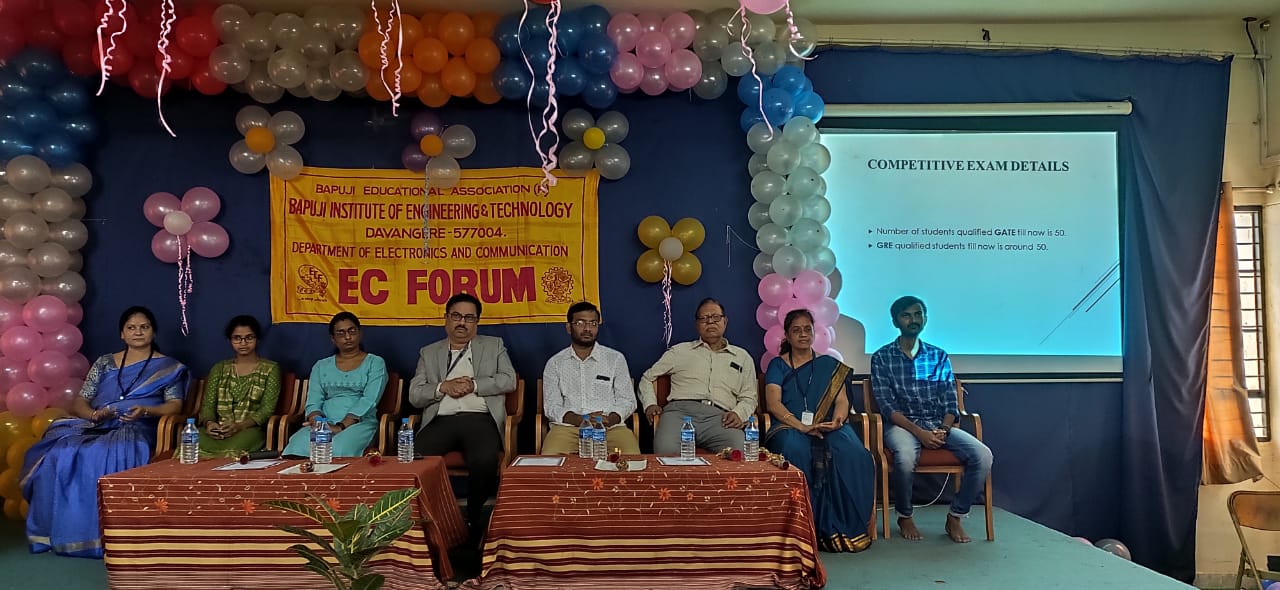 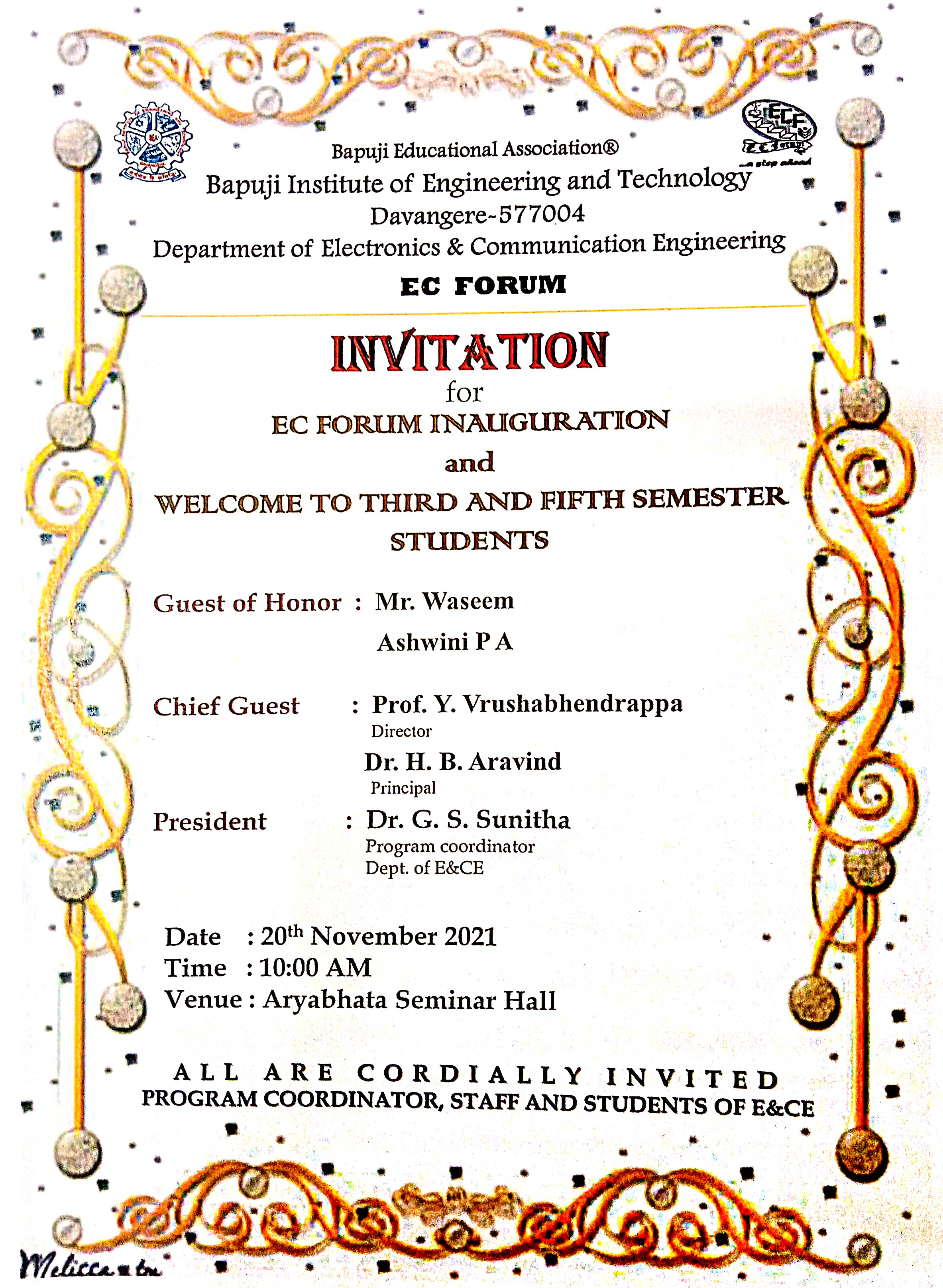 